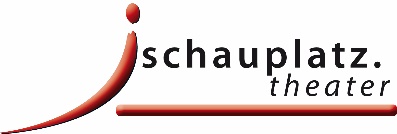 Bewerbungsbogen 2022	KUGA, Veliki Borištof / Groß Warasdorf, BurgenlandSchickt bitte bis spätestens 31. Jänner 2022 
den ausgefüllten Bewerbungsbogen plus einem Mitschnitt eurer letzten Aufführung (Link oder auf DVD) sowiedrei hochaufgelöste Fotos in elektronischer Form anAdresse des LandesverbandesÜber die endgültige Teilnahme entscheidet der jeweiige Landesverband 
in Absprache mit dem Vorstand des Bundesverbandes!Das KUGA hat eine großartige Bühne (6 x 10 m)
mit Licht- und Tontechniksowie einen Zuschauerraum für 200 bzw. 500 Personen.Name der Gruppe:Homepage / facebookName der Gruppe:Homepage / facebookAnsprechperson: 						Funktion:E-Mail-Adresse:Tel.Nummer:Ansprechperson: 						Funktion:E-Mail-Adresse:Tel.Nummer:Titel des Stückes:Art des Stückes:Autor:Regie:Titel des Stückes:Art des Stückes:Autor:Regie:Anzahl der Spielerinnen:                                 der Spieler:im Alter von           bis            JahrenAnzahl der sonstigen Begleitpersonen/MitarbeiterInnen:Anzahl der Spielerinnen:                                 der Spieler:im Alter von           bis            JahrenAnzahl der sonstigen Begleitpersonen/MitarbeiterInnen:Geeignet für Zuschauer*innen ab                        JahrenGeeignet für Zuschauer*innen ab                        JahrenSpieldauer:Aufbauzeit:                            Abbauzeit:Kurze Inhaltsangabe:Kurze Inhaltsangabe:Anmerkungen:Anmerkungen: